Проект решения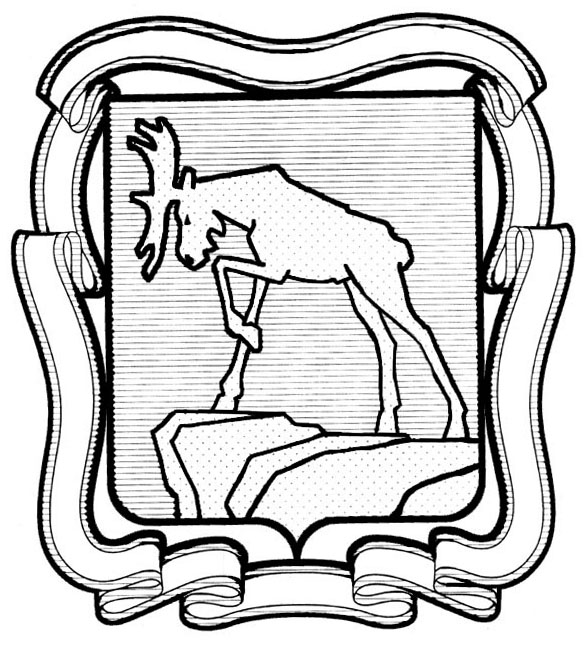 СОБРАНИЕ ДЕПУТАТОВ МИАССКОГО ГОРОДСКОГО ОКРУГАЧЕЛЯБИНСКОЙ ОБЛАСТИ___________ сессия Собрания депутатов Миасского городского округа пятого созываРЕШЕНИЕ № _________                                                                                                                 от _____________ 2018 года О внесении дополнения в решение Собрания депутатов Миасского городского округа от 25.11.2011 г. № 13 «Об утверждении Положения «О порядке оплаты труда работников, занимающих должности, не отнесенные к должностям муниципальной службы, и осуществляющих техническое обеспечение деятельности органов местного самоуправления Миасского городского округа»
Рассмотрев предложение Главы Миасского городского округа Тонких Г.М. о внесении дополнения в решение Собрания депутатов Миасского городского округа от 25.11.2011 г. № 13 «Об утверждении Положения «О порядке оплаты труда работников, занимающих должности, не отнесенные к должностям муниципальной службы, и осуществляющих техническое обеспечение деятельности органов местного самоуправления Миасского городского округа», учитывая рекомендации постоянной комиссии по вопросам экономической и бюджетной политики, в связи с организационно-штатными изменениями Администрации Миасского городского округа,  руководствуясь Федеральным законом от 06.10.2003 г. № 131-ФЗ «Об общих принципах организации местного самоуправления в Российской Федерации» и Уставом Миасского городского округа, Собрание депутатов Миасского городского округаРЕШАЕТ:1. Внести дополнение в решение Собрания депутатов Миасского городского округа от 25.11.2011 г. № 13 «Об утверждении Положения «О порядке оплаты труда работников, занимающих должности, не отнесенные к должностям муниципальной службы, и осуществляющих техническое обеспечение деятельности органов местного самоуправления Миасского городского округа», а именно: в Приложении к Положению «О порядке оплаты труда работников, занимающих должности, не отнесенные к должностям муниципальной службы, и осуществляющих техническое обеспечение деятельности органов местного самоуправления Миасского городского округа» (приложение к решению Собрания депутатов Миасского городского округа от 25.11.2011 г. № 13) в таблице «Размеры должностных окладов работников, занимающих должности, не отнесенные к должностям муниципальной службы Миасского городского округа, и осуществляющих техническое обеспечение деятельности органов местного самоуправления Миасского городского округа» добавить в четвертую строку слова: «пресс-секретарь (помощник Главы Миасского городского округа)».2. Настоящее решение вступает в силу со дня его принятия и распространяется на правоотношения, возникшие с 29.12.2018 года. 3. Контроль исполнения настоящего решения поручить постоянной комиссии по вопросам экономической и бюджетной политики.Председатель Собрания депутатов Миасского городского округа                                                                                    Е.А. Степовик